QUADRO DE ATIVIDADES – Fase(s) de (  x  ) Preparo   ( x  ) Integração    (  ×  ) SocializaçãoFOTOS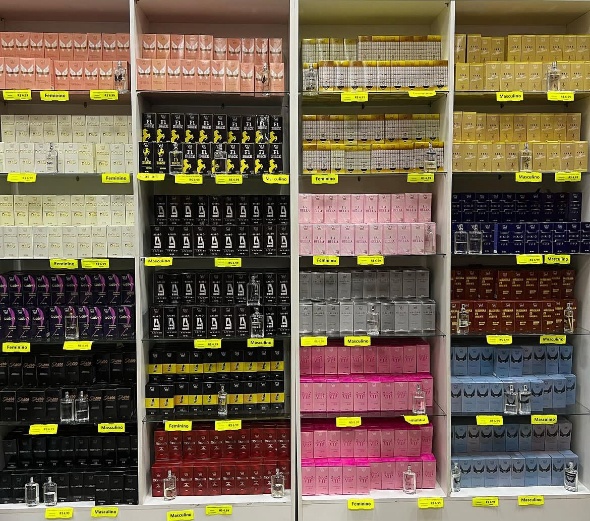 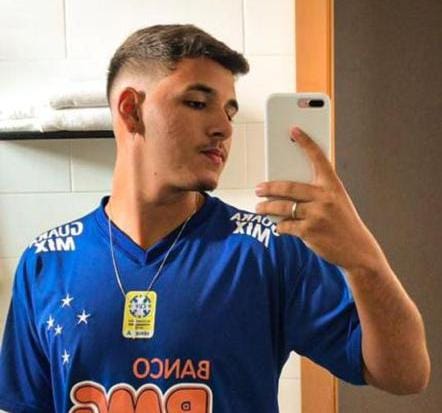 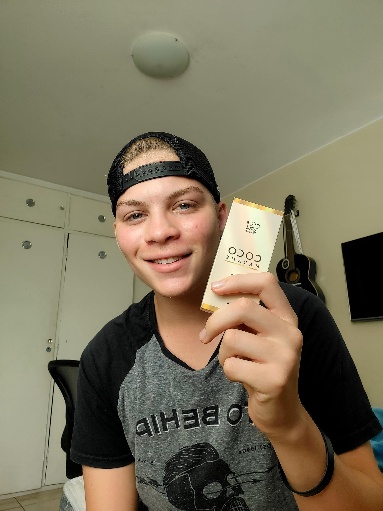 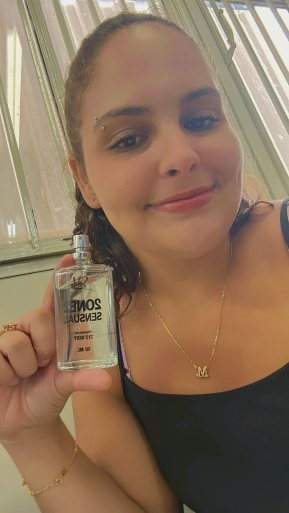 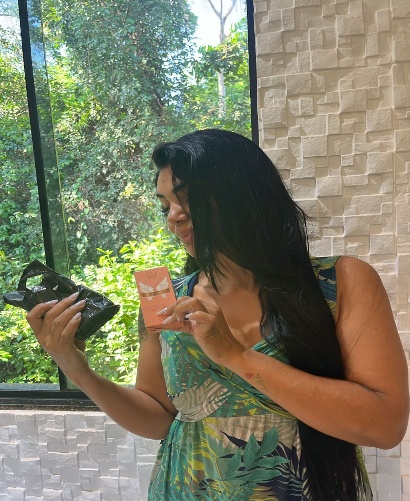 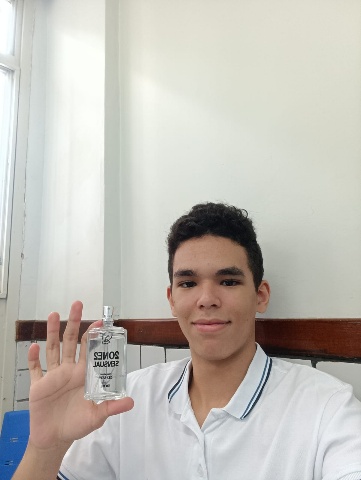 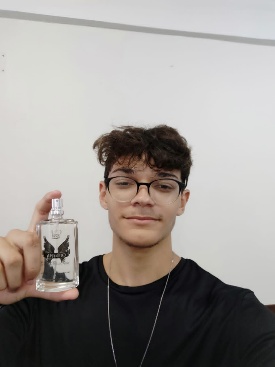 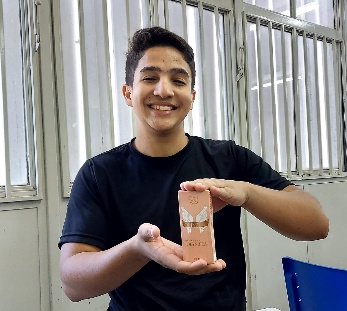 ANEXOALUNOS ENVOLVIDOSCURSODireitoDISCIPLINAEconomia PERÍODO DA TURMAMatutinoPROFESSOR(A) ARTICULADOR(A)Victor Rabelo BritoNº DE ALUNOS ENVOLVIDOS(ANEXO – Lista com nomes)7 alunos.- Maria Eduarda Lima dos Santos- Luiz Gustavo Pinto Araújo- Matheus Pereira França- Kaleo Tomaz Ramos dos Santos- Jamily Jad de Souza Martins- Ronaldo Ramos dos Santos- João Pedro PimentaATIVIDADEVenda de perfumesDATA02/09/2023 à 02/10/2023LOCALBrasília - DFDURAÇAO DA ATIVIDADE1 mês PÚBLICO ESTIMADOBaixa renda (alunos e amigos)NOMEMATRÍCULA         Maria Eduarda Lima dos Santos 2310010000076Luiz Gustavo Pinto Araújo2310010000127 Matheus Pereira França2310010000097Kaleo Tomaz Ramos dos Santos                        2310010000094Jamily Jad de Souza Martins2310010000099Ronaldo Ramos dos Santos2310010000002João Pedro Pimenta2310010000085